	Женева, 18 декабря 2017 годаУважаемая госпожа,
уважаемый господин,1	2-я Исследовательская комиссия МСЭ-Т (Эксплуатационные аспекты предоставления услуг и управления электросвязью) намеревается применить традиционную процедуру утверждения, описанную в разделе 9 Резолюции 1 (Пересм. Хаммамет, 2016 г.) ВАСЭ, для утверждения вышеупомянутого проекта Рекомендации МСЭ-Т Е.217 на своем следующем собрании, которое состоится в Женеве 4–13 июля 2018 года. Повестка дня и вся соответствующая информация, касающаяся собрания 2-й Исследовательской комиссии МСЭ-Т, будет представлена в Коллективном письме 3/2.2	Название, резюме предлагаемого к утверждению проекта Рекомендации МСЭ-Т и указание на место его размещения содержатся в Приложении 1.3	Настоящий Циркуляр открывает официальные консультации с Государствами − Членами МСЭ относительно возможности рассмотрения этого текста с целью его утверждения на предстоящем собрании, в соответствии с п. 9.4 Резолюции 1. Государствам-Членам предлагается заполнить содержащуюся в Приложении 2 форму и вернуть ее не позднее 23 час. 59 мин. UTC 22 июня 2018 года.4	Если в своих ответах 70 процентов или более Государств-Членов поддержат рассмотрение с целью утверждения, то одно пленарное заседание будет посвящено применению процедуры утверждения. Государства-Члены, которые не предоставят полномочий для осуществления процедуры, должны сообщить Директору БСЭ причины такого мнения и указать, какие возможные изменения могли бы способствовать продолжению работы.С уважением,(подпись)Чхе Суб Ли
Директор Бюро
стандартизации электросвязиПриложения: 2Приложение 1Резюме и указание на место размещения проекта текста, по которому сделано заключение1	Проект пересмотра Рекомендации МСЭ-Т Е.217 (R 7)Морская связь – опознаватель судовой станцииРезюмеДля целей международной электросвязи для общественной корреспонденции опознаватель судовой станции в настоящее время используется только для тех существующих систем, в которых опознаватель судовой станции включен в схему нумерации, как показано в Приложениях А и В. Для будущих систем, которые не будут включать опознаватель судовой станции в свою схему нумерации, он перестает использоваться для целей международной электросвязи для общественной корреспонденции. В данный пересмотр Рекомендации Е.217 включен соответствующий текст из Рекомендации Е.210, таким образом, Рекомендация Е.217 объединила в себе обе вышеупомянутые Рекомендации. Кроме того, в проекте отражены изменения, которые произошли в рамках существующего комплекса услуг Inmarsat и повлияли на функционирование Глобальной морской системы для случаев бедствия и обеспечения безопасности (ГМСББ). В целях исторической точности в данный пересмотренный вариант текста включено также подробное описание оказания услуг Inmarsat в период до увеличения максимальной длины номера в плане нумерации Е.164 (Рекомендация МСЭ-Т Е.64 "Международный план нумерации электросвязи общего пользования") с 12 до 15 цифр.Приложение 2Предмет: ответ Государств-Членов на Циркуляр 63 БСЭ 
Консультации по проекту Рекомендации МСЭ-Т Е.217, 
по которому сделано заключениеУважаемая госпожа,
уважаемый господин,В рамках консультаций с Государствами-Членами по упомянутому в Циркуляре 63 БСЭ проекту текста, по которому сделано заключение, я хотел бы сообщить вам мнение администрации, изложенное в таблице ниже.С уважением,[Фамилия][Официальная должность/титул]Администрация [Государства-Члена]_______________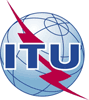 Международный союз электросвязиБюро стандартизации электросвязиМеждународный союз электросвязиБюро стандартизации электросвязиОсн.:Циркуляр 63 БСЭ
SG2/JZ–	Администрациям Государств – Членов СоюзаТел.:
Факс:
Эл. почта:+41 22 730 5855
+41 22 730 5853
tsbsg2@itu.intКопии:–	Членам Сектора МСЭ-Т–	Ассоциированным членам, участвующим в работе 2-й Исследовательской комиссии МСЭ-Т–	Академическим организациям − Членам МСЭ–	Председателю и заместителям председателя 2-й Исследовательской комиссии МСЭ-Т–	Директору Бюро развития электросвязи–	Директору Бюро радиосвязиПредмет:Консультации с Государствами-Членами по проекту пересмотренной Рекомендации МСЭ-Т Е.217, по которому сделано заключение и который предложен для утверждения на собрании 2-й Исследовательской комиссии МСЭ-Т (Женева, 4–13 июля 2018 г.)Кому:Директору 
Бюро стандартизации электросвязиМеждународный союз электросвязиPlace des NationsCH 1211 Geneva 20, SwitzerlandОт:[Фамилия][Официальная должность/титул][Адрес]Факс:Эл. почта:+41 22 730 5853tsbdir@itu.intФакс:Эл. почта:Дата:[Место] [Дата]Выбрать одну из двух ячеекПроект Рекомендации МСЭ-Т Е. 217 	Предоставляет полномочия 2-й Исследовательской комиссии для рассмотрения этого текста с целью его утверждения (в этом случае выбрать один из двух вариантов ⃝):⃝	Замечания или предлагаемые изменения отсутствуют⃝	Замечания и предлагаемые изменения прилагаютсяПроект Рекомендации МСЭ-Т Е. 217 	Не предоставляет полномочий 2-й Исследовательской комиссии для рассмотрения этого текста с целью его утверждения (причины этого мнения и возможные изменения, которые могли бы способствовать продолжению работы, прилагаются)